Leden v Domově důchodců LipováVánoční svátky jsme v Domově důchodců Lipová prožili v klidu a v pohodě. Před Vánocemi klientky s pomocí zaměstnanců pekly vánoční cukroví, také se podílely na výzdobě stromečku a domova vůbec. Vytvářely ručně ozdoby a různé dekorace a domov moc hezky vánočně vyzdobily. Začátek nového roku jsme v Domově důchodců doslova proleželi. Postihla nás, tak jako zbytek republiky, chřipková epidemie. Chřipka postihla jak klientky, tak i zaměstnance. Museli jsme domov i na několik dní uzavřít a omezit návštěvy. Teď, koncem ledna se vše vrací do normálu. Moc děkuji všem zaměstnancům za obětavou péči o naše klientky především v tomto období, kdy jim samotným nebylo moc dobře. Koncem roku jsme představili naše nové logo. Zachovali jsme „lipovské barvy“ a chtěli jsme, aby bylo na první pohled patrné, že se jedná o nás. Tak snad se nám logo povedlo :-)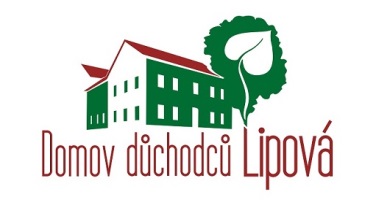 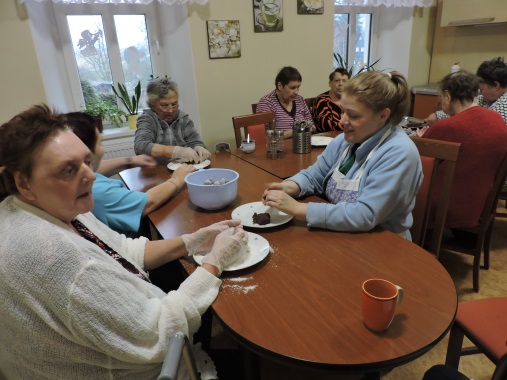 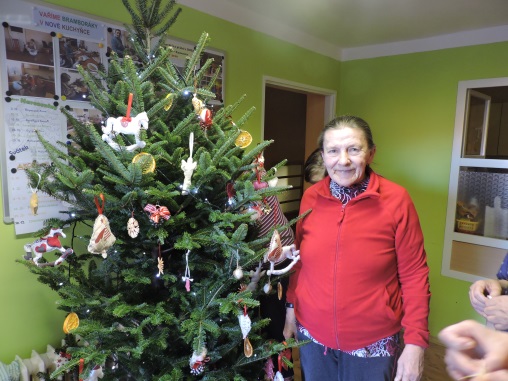 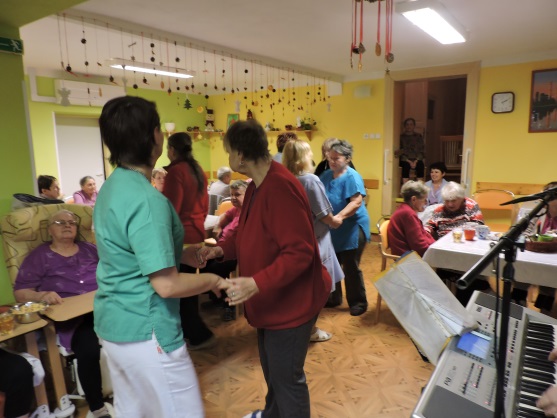 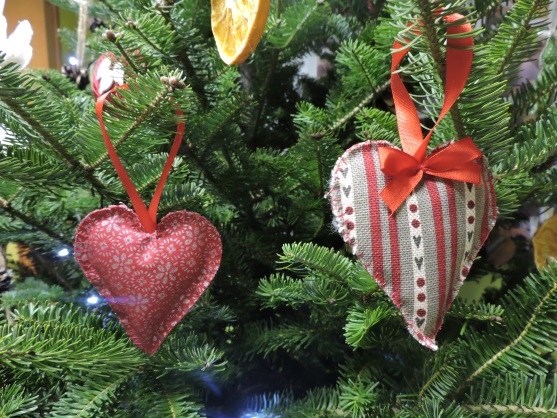 